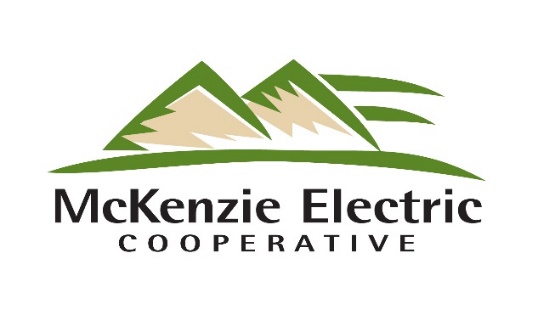 NOTICE TO APPLICANT: Employment at McKenzie Electric Cooperative is contingent upon the successful completion and passing of a background check and drug screening in accordance with McKenzie Electric Cooperative's hiring process

 Prospective employees will receive consideration without discrimination based on race, color, religion, sex, national origin, disability, genetic information, age, public assistance status, status with respect to marriage, or off-duty participation in lawful activity in compliance with applicable law, or any other form of discrimination prohibited by applicable laws.  All persons hired will be required to verify identity and eligibility to work in the United States and to complete the required employment eligibility verification form upon hire in compliance with federal law.APPLICATION FOR EMPLOYMENTAPPLICATION FOR EMPLOYMENTAPPLICATION FOR EMPLOYMENTAPPLICATION FOR EMPLOYMENTAPPLICATION FOR EMPLOYMENTAPPLICATION FOR EMPLOYMENTAPPLICATION FOR EMPLOYMENTP E R S O N A LName	(Last)	(First)	(Middle)Name	(Last)	(First)	(Middle)Name	(Last)	(First)	(Middle)DateDateDateP E R S O N A LStreet AddressStreet AddressStreet AddressPhone NumberPhone NumberPhone NumberP E R S O N A LCity, State, ZipCity, State, ZipCity, State, ZipCity, State, ZipCity, State, ZipCity, State, ZipP E R S O N A LAre you legally eligible for employment in the United States?Are you legally eligible for employment in the United States?Are you legally eligible for employment in the United States?Are you legally eligible for employment in the United States?Are you legally eligible for employment in the United States?Are you legally eligible for employment in the United States?P E R S O N A LWho referred you to McKenzie Electric Cooperative?Who referred you to McKenzie Electric Cooperative?Who referred you to McKenzie Electric Cooperative?Position Applied ForPosition Applied ForPosition Applied ForP E R S O N A LWhen would you be available to begin work?When would you be available to begin work?When would you be available to begin work?Salary ExpectedSalary ExpectedSalary ExpectedP E R S O N A LHave you ever pled guilty or no contest to, or been convicted of a crime?	Yes	NoIf yes, please provide date(s) and details.Have you ever pled guilty or no contest to, or been convicted of a crime?	Yes	NoIf yes, please provide date(s) and details.Have you ever pled guilty or no contest to, or been convicted of a crime?	Yes	NoIf yes, please provide date(s) and details.Have you ever pled guilty or no contest to, or been convicted of a crime?	Yes	NoIf yes, please provide date(s) and details.Have you ever pled guilty or no contest to, or been convicted of a crime?	Yes	NoIf yes, please provide date(s) and details.Have you ever pled guilty or no contest to, or been convicted of a crime?	Yes	NoIf yes, please provide date(s) and details.E D U C A TI O NSchoolName and Locationof SchoolCourse of StudyNo. of YearsCompletedDid youGraduate?Degree orDiplomaE D U C A TI O NGraduateE D U C A TI O NCollegeE D U C A TI O NBusiness/TradeE D U C A TI O NHighSchoolEMPLOYMENTEMPLOYMENTEMPLOYMENTEMPLOYMENTPlease give accurate, complete full-time andemployment record.  Start with your present or most recent employer.Please give accurate, complete full-time andemployment record.  Start with your present or most recent employer.Please give accurate, complete full-time andemployment record.  Start with your present or most recent employer.1 Company Name Company Name Company NameTelephoneTelephoneTelephone1 Address Address AddressEmployed - (State month and year)From	ToEmployed - (State month and year)From	ToEmployed - (State month and year)From	To1 Name of Supervisor(s) Name of Supervisor(s) Name of Supervisor(s) Name of Supervisor(s) Name of Supervisor(s) Name of Supervisor(s)1 State Job Title and Describe Your Work State Job Title and Describe Your Work State Job Title and Describe Your WorkReason for LeavingReason for LeavingReason for Leaving2 Company Name Company Name Company NameTelephoneTelephoneTelephone2 Address Address AddressEmployed - (State month and year)From	ToEmployed - (State month and year)From	ToEmployed - (State month and year)From	To2 Name of Supervisor(s) Name of Supervisor(s) Name of Supervisor(s) Name of Supervisor(s) Name of Supervisor(s) Name of Supervisor(s)2State Job Title and Describe Your WorkState Job Title and Describe Your WorkState Job Title and Describe Your WorkReason for LeavingReason for LeavingReason for Leaving3 Company Name Company Name Company Name Company NameTelephoneTelephoneTelephoneTelephone3 Address Address Address AddressEmployed - (State month and year)From	ToEmployed - (State month and year)From	ToEmployed - (State month and year)From	ToEmployed - (State month and year)From	To3 Name of Supervisor(s) Name of Supervisor(s) Name of Supervisor(s) Name of Supervisor(s) Name of Supervisor(s) Name of Supervisor(s) Name of Supervisor(s) Name of Supervisor(s)3 State Job Title and Describe Your Work State Job Title and Describe Your Work State Job Title and Describe Your Work State Job Title and Describe Your WorkReason for LeavingReason for LeavingReason for LeavingReason for LeavingWe may contact the employers listed above unless you indicate employers you do not want us to contactWe may contact the employers listed above unless you indicate employers you do not want us to contactDO NOT CONTACTDO NOT CONTACTDO NOT CONTACTDO NOT CONTACTDO NOT CONTACTDO NOT CONTACTDO NOT CONTACTWe may contact the employers listed above unless you indicate employers you do not want us to contactWe may contact the employers listed above unless you indicate employers you do not want us to contactEmployer Number(s)________________ Reason:Employer Number(s)________________ Reason:Employer Number(s)________________ Reason:Employer Number(s)________________ Reason:Employer Number(s)________________ Reason:Employer Number(s)________________ Reason:Employer Number(s)________________ Reason:MILITARY SERVICEMILITARY SERVICEMILITARY SERVICEMILITARY SERVICEMILITARY SERVICEMILITARY SERVICEMILITARY SERVICEMILITARY SERVICEMILITARY SERVICEDid you serve in the U.S. Armed Forces?
  Yes            No
Did you serve in the U.S. Armed Forces?
  Yes            No
Did you serve in the U.S. Armed Forces?
  Yes            No
  If yes, in which branch?  If yes, in which branch?  If yes, in which branch?  Service Dates – (Month/Year)
  From                         To  Service Dates – (Month/Year)
  From                         To  Service Dates – (Month/Year)
  From                         To  General Duties  General Duties  General Duties  General Duties  Describe any training received relevant to the position for
  which you are applying.  Describe any training received relevant to the position for
  which you are applying.  Describe any training received relevant to the position for
  which you are applying.  Describe any training received relevant to the position for
  which you are applying.  Describe any training received relevant to the position for
  which you are applying.PROFESSIONAL REFERENCESPROFESSIONAL REFERENCESPROFESSIONAL REFERENCESPROFESSIONAL REFERENCESPROFESSIONAL REFERENCESPROFESSIONAL REFERENCESPROFESSIONAL REFERENCESPROFESSIONAL REFERENCESPROFESSIONAL REFERENCESNAMENAMEADDRESS
(Street, City, State, Zip)ADDRESS
(Street, City, State, Zip)ADDRESS
(Street, City, State, Zip)ADDRESS
(Street, City, State, Zip)ADDRESS
(Street, City, State, Zip)Years KnownBusiness or Occupation112233  Are you related to an officer, board member, or employee of MEC?  Are you related to an officer, board member, or employee of MEC?  Are you related to an officer, board member, or employee of MEC?  Are you related to an officer, board member, or employee of MEC?  Are you related to an officer, board member, or employee of MEC?  Are you related to an officer, board member, or employee of MEC?  Are you related to an officer, board member, or employee of MEC?  Yes  No  If yes, who are you related to, and how are you related?  If yes, who are you related to, and how are you related?  If yes, who are you related to, and how are you related?  If yes, who are you related to, and how are you related?  If yes, who are you related to, and how are you related?  If yes, who are you related to, and how are you related?  If yes, who are you related to, and how are you related?TO BE READ AND SIGNED BY APPLICANT:TO BE READ AND SIGNED BY APPLICANT:TO BE READ AND SIGNED BY APPLICANT:TO BE READ AND SIGNED BY APPLICANT:TO BE READ AND SIGNED BY APPLICANT:TO BE READ AND SIGNED BY APPLICANT:TO BE READ AND SIGNED BY APPLICANT:TO BE READ AND SIGNED BY APPLICANT:TO BE READ AND SIGNED BY APPLICANT:I hereby certify that the information provided in this Application for Employment is true, correct, and complete.  I understand that any falsified information, misstatement, or omission of fact on this application shall be considered as sufficient cause for discharge.  I understand that acceptance of an offer of employment does not create a contractual obligation upon the employer to continue to employ me in the future.   I agree to conform to the rules, regulations and policies of McKenzie Electric Cooperative, Inc. and acknowledge that these rules, regulations, policies and any other terms and conditions, including benefits, may be changed by McKenzie Electric Cooperative, Inc. at any time and without prior notice to me.  If McKenzie Electric Cooperative, Inc. decides to engage an investigative reporting agency to report on my credit and personal history, I authorize you to do so.  If a report is obtained, McKenzie Electric Cooperative, Inc. must provide, at my request, the name of the agency so I may obtain from them the nature andsubstance of the information contained in the report.    I acknowledge that I have read and understand these terms.    Today’s Date							Applicant’s SignatureI hereby certify that the information provided in this Application for Employment is true, correct, and complete.  I understand that any falsified information, misstatement, or omission of fact on this application shall be considered as sufficient cause for discharge.  I understand that acceptance of an offer of employment does not create a contractual obligation upon the employer to continue to employ me in the future.   I agree to conform to the rules, regulations and policies of McKenzie Electric Cooperative, Inc. and acknowledge that these rules, regulations, policies and any other terms and conditions, including benefits, may be changed by McKenzie Electric Cooperative, Inc. at any time and without prior notice to me.  If McKenzie Electric Cooperative, Inc. decides to engage an investigative reporting agency to report on my credit and personal history, I authorize you to do so.  If a report is obtained, McKenzie Electric Cooperative, Inc. must provide, at my request, the name of the agency so I may obtain from them the nature andsubstance of the information contained in the report.    I acknowledge that I have read and understand these terms.    Today’s Date							Applicant’s SignatureI hereby certify that the information provided in this Application for Employment is true, correct, and complete.  I understand that any falsified information, misstatement, or omission of fact on this application shall be considered as sufficient cause for discharge.  I understand that acceptance of an offer of employment does not create a contractual obligation upon the employer to continue to employ me in the future.   I agree to conform to the rules, regulations and policies of McKenzie Electric Cooperative, Inc. and acknowledge that these rules, regulations, policies and any other terms and conditions, including benefits, may be changed by McKenzie Electric Cooperative, Inc. at any time and without prior notice to me.  If McKenzie Electric Cooperative, Inc. decides to engage an investigative reporting agency to report on my credit and personal history, I authorize you to do so.  If a report is obtained, McKenzie Electric Cooperative, Inc. must provide, at my request, the name of the agency so I may obtain from them the nature andsubstance of the information contained in the report.    I acknowledge that I have read and understand these terms.    Today’s Date							Applicant’s SignatureI hereby certify that the information provided in this Application for Employment is true, correct, and complete.  I understand that any falsified information, misstatement, or omission of fact on this application shall be considered as sufficient cause for discharge.  I understand that acceptance of an offer of employment does not create a contractual obligation upon the employer to continue to employ me in the future.   I agree to conform to the rules, regulations and policies of McKenzie Electric Cooperative, Inc. and acknowledge that these rules, regulations, policies and any other terms and conditions, including benefits, may be changed by McKenzie Electric Cooperative, Inc. at any time and without prior notice to me.  If McKenzie Electric Cooperative, Inc. decides to engage an investigative reporting agency to report on my credit and personal history, I authorize you to do so.  If a report is obtained, McKenzie Electric Cooperative, Inc. must provide, at my request, the name of the agency so I may obtain from them the nature andsubstance of the information contained in the report.    I acknowledge that I have read and understand these terms.    Today’s Date							Applicant’s SignatureI hereby certify that the information provided in this Application for Employment is true, correct, and complete.  I understand that any falsified information, misstatement, or omission of fact on this application shall be considered as sufficient cause for discharge.  I understand that acceptance of an offer of employment does not create a contractual obligation upon the employer to continue to employ me in the future.   I agree to conform to the rules, regulations and policies of McKenzie Electric Cooperative, Inc. and acknowledge that these rules, regulations, policies and any other terms and conditions, including benefits, may be changed by McKenzie Electric Cooperative, Inc. at any time and without prior notice to me.  If McKenzie Electric Cooperative, Inc. decides to engage an investigative reporting agency to report on my credit and personal history, I authorize you to do so.  If a report is obtained, McKenzie Electric Cooperative, Inc. must provide, at my request, the name of the agency so I may obtain from them the nature andsubstance of the information contained in the report.    I acknowledge that I have read and understand these terms.    Today’s Date							Applicant’s SignatureI hereby certify that the information provided in this Application for Employment is true, correct, and complete.  I understand that any falsified information, misstatement, or omission of fact on this application shall be considered as sufficient cause for discharge.  I understand that acceptance of an offer of employment does not create a contractual obligation upon the employer to continue to employ me in the future.   I agree to conform to the rules, regulations and policies of McKenzie Electric Cooperative, Inc. and acknowledge that these rules, regulations, policies and any other terms and conditions, including benefits, may be changed by McKenzie Electric Cooperative, Inc. at any time and without prior notice to me.  If McKenzie Electric Cooperative, Inc. decides to engage an investigative reporting agency to report on my credit and personal history, I authorize you to do so.  If a report is obtained, McKenzie Electric Cooperative, Inc. must provide, at my request, the name of the agency so I may obtain from them the nature andsubstance of the information contained in the report.    I acknowledge that I have read and understand these terms.    Today’s Date							Applicant’s SignatureI hereby certify that the information provided in this Application for Employment is true, correct, and complete.  I understand that any falsified information, misstatement, or omission of fact on this application shall be considered as sufficient cause for discharge.  I understand that acceptance of an offer of employment does not create a contractual obligation upon the employer to continue to employ me in the future.   I agree to conform to the rules, regulations and policies of McKenzie Electric Cooperative, Inc. and acknowledge that these rules, regulations, policies and any other terms and conditions, including benefits, may be changed by McKenzie Electric Cooperative, Inc. at any time and without prior notice to me.  If McKenzie Electric Cooperative, Inc. decides to engage an investigative reporting agency to report on my credit and personal history, I authorize you to do so.  If a report is obtained, McKenzie Electric Cooperative, Inc. must provide, at my request, the name of the agency so I may obtain from them the nature andsubstance of the information contained in the report.    I acknowledge that I have read and understand these terms.    Today’s Date							Applicant’s SignatureI hereby certify that the information provided in this Application for Employment is true, correct, and complete.  I understand that any falsified information, misstatement, or omission of fact on this application shall be considered as sufficient cause for discharge.  I understand that acceptance of an offer of employment does not create a contractual obligation upon the employer to continue to employ me in the future.   I agree to conform to the rules, regulations and policies of McKenzie Electric Cooperative, Inc. and acknowledge that these rules, regulations, policies and any other terms and conditions, including benefits, may be changed by McKenzie Electric Cooperative, Inc. at any time and without prior notice to me.  If McKenzie Electric Cooperative, Inc. decides to engage an investigative reporting agency to report on my credit and personal history, I authorize you to do so.  If a report is obtained, McKenzie Electric Cooperative, Inc. must provide, at my request, the name of the agency so I may obtain from them the nature andsubstance of the information contained in the report.    I acknowledge that I have read and understand these terms.    Today’s Date							Applicant’s SignatureI hereby certify that the information provided in this Application for Employment is true, correct, and complete.  I understand that any falsified information, misstatement, or omission of fact on this application shall be considered as sufficient cause for discharge.  I understand that acceptance of an offer of employment does not create a contractual obligation upon the employer to continue to employ me in the future.   I agree to conform to the rules, regulations and policies of McKenzie Electric Cooperative, Inc. and acknowledge that these rules, regulations, policies and any other terms and conditions, including benefits, may be changed by McKenzie Electric Cooperative, Inc. at any time and without prior notice to me.  If McKenzie Electric Cooperative, Inc. decides to engage an investigative reporting agency to report on my credit and personal history, I authorize you to do so.  If a report is obtained, McKenzie Electric Cooperative, Inc. must provide, at my request, the name of the agency so I may obtain from them the nature andsubstance of the information contained in the report.    I acknowledge that I have read and understand these terms.    Today’s Date							Applicant’s Signature